Zrenjanin, 14.06.2017. god.Del. broj:  13-1129           Na osnovu čl. 109 Zakona o javnim nabavkama (»Sl. Glasnik RS« broj 124/12, 14/15 i  68/15), Opšta bolnica »Đorđe Joanović« Zrenjanin objavljuje          OBAVEŠTENJEO OBUSTAVI POSTUPKA JAVNE NABAVKE                                              JN 8/2017-ODRŽAVANJE MEDICNSKE OPREME-1. Naručilac: OPŠTA BOLNICA “Đorđe Joanović” Zrenjanin, Dr Vase Savića broj 5, Zrenjanin                   www.bolnica.org.rs2. Redni  broj nabavke:  JN 8/20173. Predmet JN – usluga: Održavanje medicinske opreme4. Naziv i oznaka  iz opšteg rečnika nabavke: Usluge popravke i održavanja medicinske opreme - 50421000 5.  Postupak javne nabavke za navedene partije biće sproveden ponovo kada budu ispunjeni uslovi u skladu sa              ZJN. 										Komisija za JN 8/2017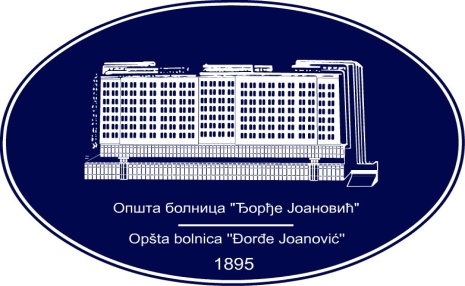 REPUBLIKA SRBIJA - AP VOJVODINAOPŠTA BOLNICA “Đorđe Joanović”Zrenjanin, ul. Dr Vase Savića br. 5Tel: (023) 536-930; centrala 513-200; lokal 3204Fax: (023) 564-104PIB 105539565    matični broj: 08887535Žiro račun kod Uprave za javna plaćanja 840-17661-10E-mail: bolnicazr@ptt.rs        www.bolnica.org.rs        BrojpartijeOPIS partijeProcenjenaVrednost/din/Broj primljenih ponudaPodaci o ponuđaču     Razlog za obustavu12.Etaloniranje laboratorijskih jednokanalnih i multikanalnih pipeta76.667,000nema   Nije prispela ni jedna ponuda13.Etaloniranje digitalnog termometra Testo 9261.667,000nema   Nije prispela ni jedna ponuda35.Redovan servis i održavanje defibrilatora Metrax Primedic Defi Monitor  XD10016.667,000nema    Nije prispela ni jedna ponuda38.Redovan servis i održavanje laboratorijske centrifuge Eppendorf 5702 R15.000,000nema   Nije prispela ni jedna ponudaRedovan servis i održavanje defibrilatora Metrax Primedic Defi Monitor  XD100133.333,000nema   Nije prispela ni jedna ponuda